California Association ofClerks and Election OfficialsJOSEPH E. HOLLAND, PRESIDENTSanta Barbara County Clerk, Recorder and AssessorRegistrar of Voters4440 A Calle Real, Santa Barbara, CA 93110(805) 696-895-72716 - Fax (805) 568-2209E-Mail: Holland@co.santa-barbara.ca.usCACEO website: www.caceo58.org 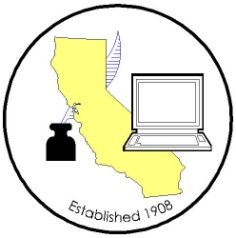  F I S C A L   S T A F F   W O R K S H O P
Election Cost Project 
www.caceoelectioncosts.org and http://results.caceoelectioncosts.org 
CCROV #13060 – reference for VBM billing to all special districtsThursday, July 9th, 20209:30a – noon GoToMeetingWherever you areA G E N D A
Introductions / Housekeeping COVID-19 Costs, funding, reimbursements (EO orders and CCROV #20111 -CARES Act funding) Susan Lapsley to give an update on status of this funding in the state budget and relevant budget language
Election costs for March 2020 - Data collection progress update CalPEAC class on California County Election Billing: Donna Johnston invited to lead discussion about curriculum; goal is to develop a list of topics to fill a 3 hour course Central Committee costs collection for March 2020 – discussion SB 90 update - Return Postage Reimbursement (LA Test Claim) decision draft
	https://www.csm.ca.gov/matters/documents/DraftPDwebfinal_014.pdf  above is a link to the decision awaiting comment, hearing July 24thMichael Vu to give a quick updateRoundtableAdjourn – future meetings, discussion about possible dates for July, Sept, December ?